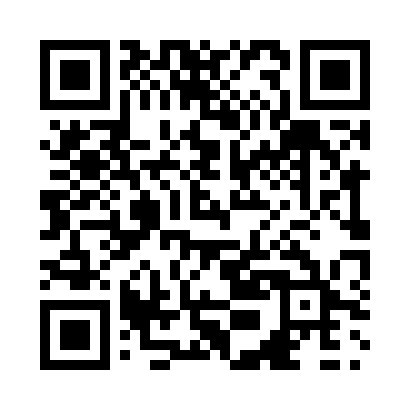 Prayer times for Summit Lake, British Columbia, CanadaMon 1 Jul 2024 - Wed 31 Jul 2024High Latitude Method: Angle Based RulePrayer Calculation Method: Islamic Society of North AmericaAsar Calculation Method: HanafiPrayer times provided by https://www.salahtimes.comDateDayFajrSunriseDhuhrAsrMaghribIsha1Mon2:584:421:156:579:4711:312Tue2:594:431:156:579:4611:313Wed2:594:441:156:579:4611:304Thu3:004:451:156:579:4511:305Fri3:004:461:156:569:4511:306Sat3:014:471:156:569:4411:307Sun3:014:481:166:569:4311:298Mon3:024:491:166:559:4211:299Tue3:034:501:166:559:4111:2910Wed3:034:511:166:559:4111:2811Thu3:044:521:166:549:4011:2812Fri3:054:531:166:549:3911:2713Sat3:054:551:166:539:3711:2714Sun3:064:561:176:539:3611:2615Mon3:074:571:176:529:3511:2616Tue3:084:591:176:519:3411:2517Wed3:085:001:176:519:3311:2518Thu3:095:021:176:509:3111:2419Fri3:105:031:176:499:3011:2320Sat3:115:051:176:499:2911:2321Sun3:115:061:176:489:2711:2222Mon3:125:081:176:479:2611:2123Tue3:135:091:176:469:2411:2024Wed3:145:111:176:459:2211:2025Thu3:155:131:176:449:2111:1926Fri3:155:141:176:449:1911:1827Sat3:165:161:176:439:1711:1728Sun3:175:171:176:429:1611:1629Mon3:185:191:176:409:1411:1530Tue3:195:211:176:399:1211:1431Wed3:195:231:176:389:1011:13